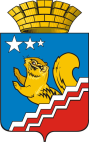 Свердловская областьпостановление  21.01.2016 год	      	                                     		                                                   № 34г. ВолчанскО службах обеспечения гражданской защиты в Волчанском городском округе В связи с изменением состава служб обеспечения гражданской защиты и кадровыми изменениями в составе служб  обеспечения гражданской  защиты в Волчанском городском округе,ПОСТАНОВЛЯЮ:1.Утвердить состав служб обеспечения гражданской защиты в Волчанском городском округе в новой редакции:1.1.Служба энергообеспечения гражданской защиты   (СЭ) в составе формирований:- отдела жилищно-коммунального хозяйства, связи, транспорта, энергетики и природопользования (ЖКХ и СТЭП) администрации Волчанского городского округа;-  ООО МРСК Урала ОАО «Свердловэнерго» ПО Серовские  электрические сети;1.2. Служба коммунально-технического обеспечения гражданской защиты (КТС) в составе формирований:- отдела жилищно-коммунального хозяйства, связи, транспорта, энергетики и природопользования (ЖКХ и СТЭП) администрации Волчанского городского округа;- ООО «Комплекс-Север»;- ООО «Коммунальщик»;1.3.Служба обеспечения оповещения и связи (СО и Св)  в составе формирований:- ООО «К-Телеком»1.4.Служба автотранспортного обеспечения  (САО) в составе формирований:- МУП «ВАЭТ»;1.5.Служба инженерного обеспечения (СИО) в составе формирований:- отдела ЖКХ и  архитектуры  Волчанского городского округа;- МУП «Управление городского хозяйства»;1.6. Служба материально-технического обеспечения (СМТО) в составе:- экономического отдела администрации Волчанского городского округа;- автозаправочных станций на территории Волчанского городского округа, независимо от форм собственности и ведомственной принадлежности;1.7. Служба медицинского обеспечения (МС) в составе:- ГБУЗ «Волчанская городская больница».1.8. Служба наблюдения и лабораторного контроля  (СНЛК) в составе:- территориального отдела Управления Федеральной службы по надзору в сфере защиты прав потребителей и благополучия человека по Свердловской области в городском округе Краснотурьинск, Карпинск, Волчанском городском округе;- филиала Федерального  государственного учреждения здравоохранения «Центр гигиены и эпидемиологии  в Свердловской области в городском округе Краснотурьинск, Карпинск, Волчанском городском округе;- метеостанции Карпинск;- лаборатории очистных сооружений МУП «Водоканал».1.9. Служба продовольственного и вещевого обеспечения (СПИВО) в составе:- отдела потребительского рынка и услуг администрации Волчанского городского округа;- предприятий торговли и питания на территории Волчанского городского округа независимо от форм собственности и ведомственной принадлежности.1.10. Служба обеспечения защиты сельскохозяйственных растений и животных (СОЖ) в составе:- ГУ «Краснотурьинская ветстанция»;- ОАО «Волчанское»1.11. Служба обеспечения охраны общественного порядка (СООП) в составе:- отделения полиции № 10 ММО МВД РФ;- ГИБДД.1.12. Служба обеспечения пожарной безопасности (СОПБ) в составе:- 267 ПЧ 6 ОФПС, ПЧ 5/6 ГКПТУ, ДПО1.13. Служба обеспечения защиты культурных ценностей (СОЗКЦ) в составе:- МКУК КДЦ-дворца культуры «40 лет Октября».1.14. Спасательная служба по захоронению трупов в мирное и военное время в составе:- ИП Козак А.В. «Ритуальные услуги».2. Утвердить состав начальников служб и начальников  штабов служб обеспечения гражданской защиты в Волчанском городском округе (прилагается).3. Контроль  за   исполнением  настоящего постановления     возложить на главу Волчанского городского округа.   Глава городского округа                                                               А.В. Вервейн  УТВЕРЖДЕН                                                         Постановлением главы                                                                      Волчанского городского округа                                                   от 21.01.2016г. № 34СОСТАВСЛУЖБ ОБЕСПЕЧЕНИЯ ГРАЖДАНСКОЙ ЗАЩИТЫВ ВОЛЧАНСКОМ ГОРОДСКОМ ОКРУГЕ          1.  Служба  энергообеспечения гражданской защиты (СЭ) в составе формирований: -    МКУ «Управление городского хозяйства;ООО МРСК Урала филиал ОАО «Свердловэнерго» производственное объединение  «Серовские электрические сети»;энергохозяйства предприятий, организаций, учреждений, находящихся на территории Волчанского городского округа, независимо от форм собственности  и ведомственной принадлежности.         2. Служба коммунально-технического обеспечения гражданской  защиты (КТС) в  составе формирований:- отдела жилищно-коммунального хозяйства, связи, транспорта, энергетики и  природопользования (ЖКХ и СТЭП) администрации Волчанского городского округа;- ООО «Коммунальщик»;- ООО «Коммунальщик -2»;- ООО «Комплекс-Север»;- МКУ «Управление городского хозяйства».        3. Служба обеспечения оповещения и связи (СО и Св) в составе формирований:- ЕДДС Волчанского городского округа;- ООО «К-Телеком»;           4. Служба автотранспортного обеспечения (САО) в составе формирований:- МКУ «Управление городского хозяйства»;- МУП «ВАЭТ».        5. Служба инженерного обеспечения (СИО) в составе формирований:- отдела по ЖКХ и архитектуры администрации  Волчанского городского округа;- МКУ «Управления городского хозяйства»;6. Служба материально-технического обеспечения (СМТО) в составе:-   экономического отдела администрации городского округа Карпинск;- автозаправочных станций на территории Волчанского городского округа, независимо от форм собственности и ведомственной принадлежности;        7. Служба медицинского обеспечения (МС) в составе:ГБУЗ СО «Волчанская городская больница».        8. Служба наблюдения и лабораторного контроля (СНЛК) в составе:-  территориального отдела территориального Управления Федеральной службы   по надзору в сфере защиты прав потребителей и благополучия человека по Свердловской области в городском округе Краснотурьинск, городском округе Карпинск и Волчанском городском округе;- филиала федерального государственного учреждения здравоохранения «Центр гигиены и эпидемиологии в Свердловской области в городском округе Краснотурьинск, городском округе Карпинск и Волчанском городском округе;- метеостанции Карпинск;- лаборатории МУП «Водоканал».        9. Служба продовольственного и вещевого обеспечения (СПиВО) в составе:- отдела потребительского рынка и услуг администрации  Волчанского городского округа;- предприятий торговли и питания, находящиеся  на территории Волчанского  городского округа, независимо от форм собственности и ведомственной принадлежности.      10. Служба обеспечения защиты сельскохозяйственных растений и животных (СОЖ) в составе:ОГУ «Карпинская ветстанция»;-    ОАО «Волчанское».     11. Служба обеспечения охраны общественного порядка (СООП) в составе:отдела полиции № 10 межмуниципального отдела МВД РФ «Краснотурьинский»;государственной инспекции дорожного движения (ГИБДД).12. Служба обеспечения пожарной безопасности (ППС) в составе:-  267 ПЧ 6-го отряда федеральной противопожарной службы ГУ МЧС России по Свердловской области-  ПЧ 5/6 «Отряда противопожарной службы Свердловской области№ 5»-  добровольной пожарной охраны. 13. Служба обеспечения защиты культурных ценностей (СОЗКЦ) в составе:-  МКУК КДЦ; - Дворца культуры «40 лет Октября».14. Спасательная служба по захоронению трупов в мирное и военное время в составе:- ИП«Ритуал».УТВЕРЖДЕНпостановлением  главыВолчанского городского  округа                                     от 21 .01.2016 г. № 34СОСТАВНАЧАЛЬНИКОВ СЛУЖБ И НАЧАЛЬНИКОВ ШТАБОВ СЛУЖБ ОБЕСПЕЧЕНИЯ ГРАЖДАНСКОЙ ЗАЩИТЫ В ВОЛЧАНСКОМ ГОРОДСКОМ ОКРУГЕ      Список используемых сокращений: 6 ОФПС – 6 отряд Федеральной противопожарной службы;ПЧ – пожарная часть ГКПТУ - государственное казенное пожарно-техническое учреждениеГБУЗ СО – государственное бюджетное учреждение здравоохранения Свердловской областиЕДДС –единая дежурно-диспетчерская службаМУП – муниципальное унитарное предприятие.ООО – общество ограниченной ответственности.ОАО – открытое акционерное обществоМКУ – муниципальное казенное учреждение                                                                                                 МКУК КДЦ – муниципальное культурно-досуговый центрМВД - министерство внутренних делИП – индивидуальный предприниматель№п/пНаименование службыФ.И.О. начальника службыконт.тел.Ф.И.О. начальника шта штабаштаба штаба  службыслужбыссслужбыслужбы.конт.тел1Служба энергообеспеченияМеклер Анатолий АдольфовичДиректор МУП «ВТЭК»904-384-46-72Кудрявцев Василий НиколаевичДиректор газовой котельной5-90-682Служба коммунально-технического обеспеченияСидорукАльфияСагдулловнаИ.о.директора МКУ «Управлениегородского хозяйства»5-21-06 Неудахина ОксанаАлександровнаМКУ «Управлениегородского хозяйства»5-21-063Служба обеспечения связиГоппИван КлеменцовичМеханикООО «К-Телеком»5-81-06Докукин ВладимирАнатольевичНачальник ЕДДС Волчанского ГО5-31-654Служба транспортного обеспеченияБушуева Лариса Николаевна, и.о.директора МУП «ВТЭК»5-92-11Морозов Петр ПавловичИнженерМУП «ВАЭТ»5-91-795Служба инженерногообеспеченияКлементьева Юлия ПавловнаСпециалист отдела ЖКХ и архитектурыадминистрации Волчанского городского округа5-21-36Козлова Наталья ГеннадьевнаИнженер МКУ «Управлениегородского хозяйства»5-21-356Служба материально-технического обеспеченияФеттер Елена Викторовна Начальник экономического отдела администрации Волчанского городского округа5-21-34Бургардт Галина АлександровнаСпециалист 1 категории экономического отдела администрации Волчанского городского округа 5-21-347Служба медицинского обеспеченияМакарова Марина ВладимировнаГлавный врач ГБУЗ «Волчанская городская больница» 5-30-30Халилова Руфина РавильевнаИнженер  ГБУЗ СО «Волчанская городская больница» 5-90892278078Служба наблюдения и лабораторного контроляРепникова Ирина ВалентиновнаИнженер МУП «Водоканал»912-255-13-60Жук Любовь ВладимировнаЛаборант МУП «Водоканал»5-80-379  Служба продовольственного ивещевого обеспеченияШтроо Ольга Александровна Ведущий специалист отдела потребительского рынка и услуг администрации Волчанского городского округа902-872-82-27ЮвашеваАнджела ДмитриевнаИндивидуальныйпредприниматель908-902-93-9810Служба обеспечения охраны общественного порядкаАнисимов Сергей ВикторовичНачальник отделения полиции № 10 межмуниципального отдела МВД России «Краснотурьинский»5-93-96Шешин Михаил ЮрьевичУчастковый уполномоченный отделения полиции № 10 межмуниципального отдела МВД России «Краснотурьинский»5-91-0211Спасательная противопожарная служба ГОЗауэр Александр ВладимировичЗаместитель начальника 267 ПЧ 6 ОФПС 908-909-97-04Рассохин Роман ЮрьевичНачальник ПЧ 5/6 ГКПТУ950-633-02-74 12Служба обеспечения защиты сельскохозяйственных растений и животных Гришковский Андрей ВладимировичГлавный врач Краснотурьинской ветеринарной станции 834384-6-28-41Абашев ФирдависХайдаровичДиректор ОАО «Волчанское»5-84-2113Служба обеспечения защиты культурных ценностейДиректор МКУК КДЦГараева Римма РифкатовнаИнженер по охране труда МКУК КДЦ Ротанов Евгений  Сергеевич14Спасательная служба по захоронению трупов в мирное и военное времяГаскарова Анна СергеевнаВедущий специалист организационного отделаадминистрации Волчанского городского округаКозак Андрей ВалерьевичРитуальные услуги950-657-20-00